Об итогах районного конкурса чтецов«И мы сохраним тебя, русская речь, великое русское слово...»       В целях выявления,  развития и поддержки талантливых детей и молодёжи в области художественно-исполнительского творчества 13.11.2019 года было организовано проведение районного конкурса юных чтецов «И мы сохраним тебя, русская речь, великое русское слово…»                                                                        В районном конкурсе приняли участие 46 конкурсантов из следующих образовательных учреждений: школ города №№: гимназия №3, 4, 5, 6, 7, 9, 10, 12, Бутырки, Плеханово, Ярлуково, п свх. Песковатский.       Конкурс оценивался в трёх возрастных категориях: младшая (7-10 лет), средняя (11-14 лет), старшая (15-18 лет).        На основании решения жюри  и в соответствии с Положением о проведении районного конкурса чтецов «И мы сохраним тебя, русская речь, великое русское слово...»ПРИКАЗЫВАЮ:1. Признать победителями и призёрами районного конкурса и наградить Почётными грамотами отдела образования следующих участников:Возрастная категория младшая (7-10 лет):1 место – Коровин Фёдор, обучающийся МБОУ НОШ №7,2 место – Нестерова Варвара, обучающаяся МБОУ СОШ №4,3 место – Валеев Ярослав, обучающийся МБОУ гимназия №3;Возрастная категория средняя (11-14 лет):1 место – Новосадов Никита, обучающийся МБОУ ООШ п. свх. Песковатский,2 место – Усацких Александра, обучающаяся МБОУ СОШ №9,3 место – Шишкова Елена, обучающаяся МБОУ СОШ №5;Возрастная категория старшая (15-18 лет):1 место – Ступникова Дарья, обучающаяся МБОУ СОШ №6,2 место – Столярова Анастасия, обучающаяся МБОУ СОШ с Бутырки,3 место – Качанова Юлия, обучающаяся МБОУ гимназия №32. За активное участие в конкурсе чтецов наградить Почётными грамотами отдела образования следующих конкурсантов:- Сумароко Диана, обучающаяся МБОУ СОШ с. Плеханово,- Чулкова Ника, обучающаяся МБОУ гимназия №3,- Стефанюк Дарья, обучающаяся МБОУ СОШ с. Бутырки,- Кобзева Ирина, обучающаяся МБОУ СОШ с. Плеханово,- Ульшин Иван, обучающийся МБОУ СОШ с. Ярлуково,- Науменков Ефим, обучающийся МБОУ СОШ с. Ярлуково.3. За высокую подготовку победителей  и призёров наградить Почётными грамотами отдела образования следующих педагогов:- Астанина Елена Николаевна, педагог МБОУ НОШ №7,- Колупанова Марина Николаевна, педагог МБОУ СОШ №4,- Морозова Ирина Николаевна, педагог МБОУ гимназия №3,- Веретенникова Елена Владимировна, педагог МБОУ ООШ п. свх. Песковатский;- Дементьева Ирина Александровна, педагог МБОУ СОШ №9,- Малековская Елена Викторовна, педагог МБОУ СОШ №5,- Соболевская Наталья Александровна, педагог МБОУ СОШ №6,- Решетникова Галина Владимировна, педагог МБОУ гимназия №3,- Орлова Вероника Леонидовна, педагог МБОУ СОШ с. Бутырки.4. Направить 27.11.2019 года победителей районного этапа для участия в областном конкурсе « И мы сохраним тебя, русская речь, великое русское слово…» Начальник отдела образования                                                                      А. Ю. Васильева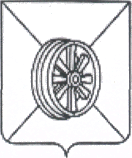 АДМИНИСТРАЦИЯ  ГРЯЗИНСКОГОМУНИЦИПАЛЬНОГО  РАЙОНАОТДЕЛ      ОБРАЗОВАНИЯП Р И К А З13.11.2019 г.                     № 1052г. Грязи